                Villanova University Fitness Centers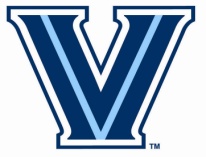            Employment Application Hours are for the Davis Center only. How many hours a week would you like to work?  ___________Please indicate the length of employment you can work until. For example, the whole summer or only in a certain month, etc.     _______________________________________Your current status:     Fr  _____     So  ___     Jr  _____     Sr  _____     Grad  _____     Law  _____Please check:  Work Study  ___    Non-Work Study  ___ Are you a returning employee?  Yes  __  No  __   If so, list your dates of employment ____________Check Current Certifications:     First Aid  _____     CPR  _____     AED  _____Please briefly explain why you are a qualified candidate for a Fitness Center Attendant position with our department.________________________________________________________________________________________________________________________________________________________________________________________________________________________________________________________________________________________________________________________________________________________________________________________________________________________________________________________________________________________________ Please specify your available work hours by marking with an X the times that you ARE available to work: Don’t mark times that will conflict with your class times or other obligations, including travel time to and from class. *Please note that you will be expected to arrive 15 minutes early for opening shifts and leave up to 15 minutes after the end of a closing shift.Please return this completed form along with the online applicationDownloading, completing, and attaching the form to your online application at https://jobs.villanova.eduClick on VU Student JobsComplete the Online Application under the posting for “Fitness Center Attendant”Upload this document in the “required other document” sectionSubmitMonday TuesdayWednesdayThursdayFridaySaturdaySunday*6:45-8:00 am8:00-9:00 am9:00-10:00 am10:00-11:00 am11:00-12:00 pm12:00-1:00 pm1:00-2:00 pm2:00-3:00 pm3:00-4:00 pm4:00-5:00 pm5:00-6:00 pm6:00-7:00 pm7:00-8:00 pm8:00-9:00 pm9:00-10:00 pm10:00-11:00 pm11:00pm-12:15am*